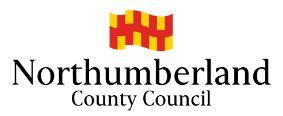 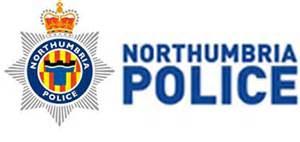 Missing, Slavery, Exploitation and Trafficking (MSET)Exploitation Framework for children, transitions and adults, including the Screening Tool, Assessment Tool, Safeguarding and Disruption, and ReviewThis process replaces the CSE risk assessment tool and the Vulnerability Checklist and Risk Management Group frameworkExploitation Flowchart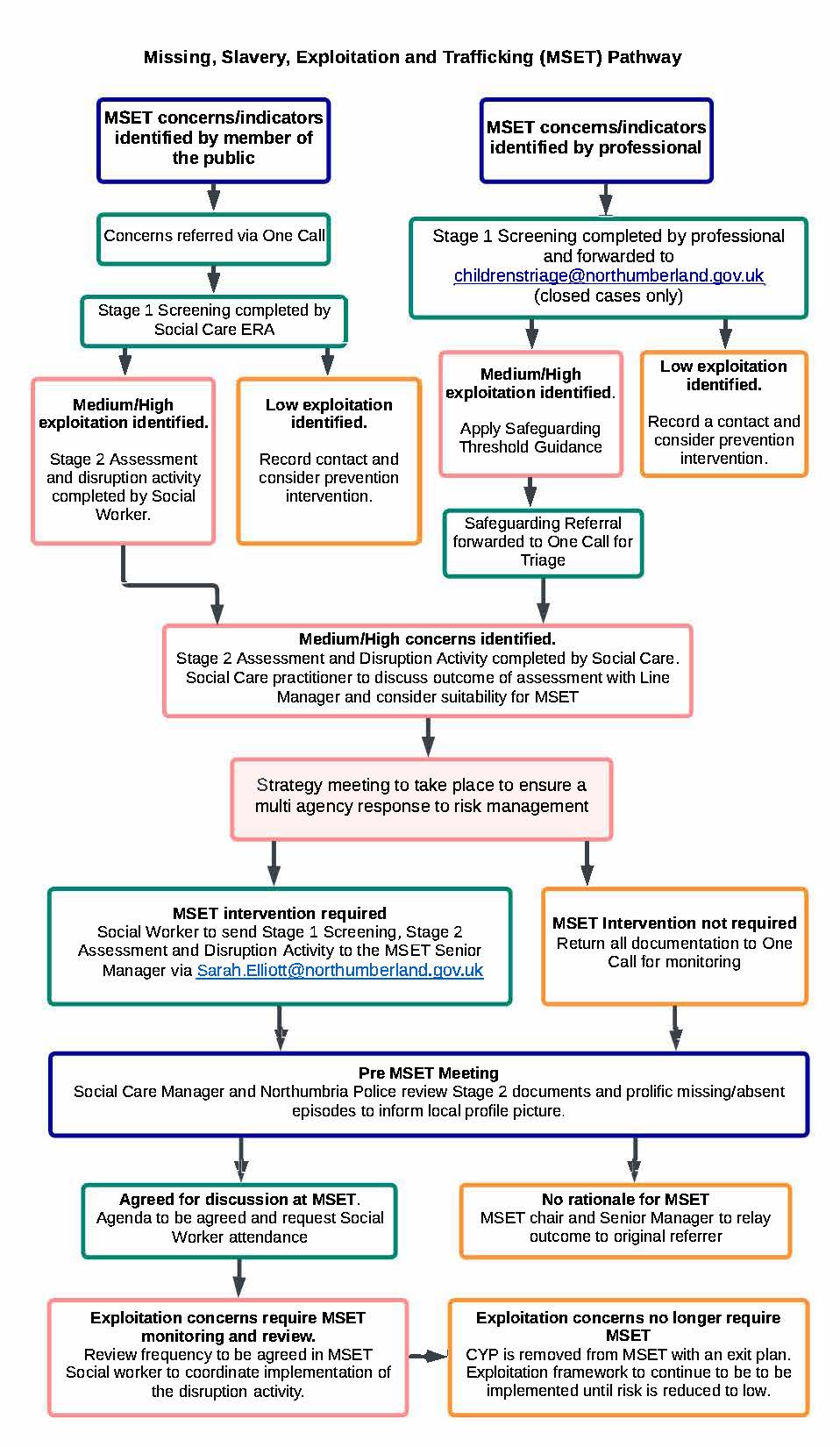 Stage 1 Screening Tool Name (Including alias)AgeAddressEthnicity GenderSexualityLearning Disability/SENDCYPS DiagnosisLanguageReligionNationalityImmigration StatusParent/CarerParent/Carer DOBDate of most recent care team/core group/strategy meetingMembers of Care TeamPractitioner Completing the ScreeningCompletion DateOrganisationExploitation Type (please tick all which apply) √Sexual Exploitation Modern Day Slavery Criminal Exploitation  OtherVulnerability Indicators (please tick all which apply) √MissingChanges to the individuals’ physical, emotional or behavioural presentationGang Association/Organised CrimeConcerning associates/relationships with others, particularly those where there are existing CSE/SE and/or Trafficking, offending or vulnerabilities.Concerns about the use of social media/internetConcerns that the individuals behaviour, actions, activities exposes them to harmConcerns regarding the quality and/or breakdown of family/personal relationshipsConcerns regarding the individual’s physical/sexual/mental health/capacityConcerns regarding drug and alcohol useEducation/Training/Employment attendance and/or punctuality concernsHomeless or concerns that accommodation is unsuitable or unstable TraffickingConcerns regarding financial independence and/securitySex Work (adults only)Learning Difficulty/DisabilityIndividual’s Views about exploitation and self-identified strengths/protective factorsParents/Carers Views about exploitation and identified strengths/protective factorsDiversity (include the relevance of age, gender, sexuality, religion, disability and any individual needs which might impact upon the effectiveness of safeguarding e.g emotional maturity, mental capacity for 16+, learning needs etc)   Summary of Exploitation concern (consider vulnerability indicators of vulnerability, diversity and individual views and self identified strengths/protective factors)What are the worries Complicating FactorsWhat is working wellProfessional Judgement of Exploitation (Note: Children Under 13 cannot be assessed as low.  Children under 16 who have not demonstrated Gillick Competence cannot be assessed as low. Individuals who have been assessed as lacking Mental Capacity (MCA 2005) associated with exploitation cannot be assessed as low risk)√LowMediumHighSafeguarding and Disruption Action Safeguarding and Disruption Action Safeguarding and Disruption Action Action RequiredAchieved √ OutcomeDiscuss Screening with your Line Manager .Consider Safeguarding Guidance Report crimes/intelligence to Northumbria Police where applicable i.e.Call 999 if the crime is happening now.Call 101 for all other reported crimes.  Email intelligence to :-forceintelligence@northumbria.pnn.police.uk  